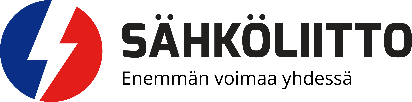 TYÖSUOJELUHENKILÖILMOITUSTYÖSUOJELUHENKILÖILMOITUSTYÖSUOJELUHENKILÖILMOITUSTYÖSUOJELUHENKILÖILMOITUSTYÖSUOJELUHENKILÖILMOITUSTYÖSUOJELUHENKILÖILMOITUSTYÖSUOJELUHENKILÖILMOITUSTYÖSUOJELUHENKILÖILMOITUSTYÖSUOJELUHENKILÖILMOITUSTYÖSUOJELUHENKILÖILMOITUSTYÖSUOJELUHENKILÖILMOITUSTYÖSUOJELUHENKILÖILMOITUSTYÖSUOJELUHENKILÖILMOITUSTYÖSUOJELUHENKILÖILMOITUSLuottamustehtäväkausiLuottamustehtäväkausiLuottamustehtäväkausiLuottamustehtäväkausiLuottamustehtäväkausiLuottamustehtäväkausiLuottamustehtäväkausiLiiton tiedot 1)Liiton tiedot 1)Liiton tiedot 1)SopimusalaSopimusalaSopimusalaSopimusalaSopimusalanumeroSopimusalanumeroSopimusalanumeroSopimusalanumeroSopimusalanumeroSopimusalanumeroSopimusalanumeroLiiton tiedot 1)Liiton tiedot 1)Liiton tiedot 1)Työnantajan tiedotTyönantajan tiedotTyönantajan tiedotNimiNimiNimiNimiNimiNimiNimiNimiNimiNimiPuhelinTyönantajan tiedotTyönantajan tiedotTyönantajan tiedotTyönantajan tiedotTyönantajan tiedotTyönantajan tiedotLähiosoite, postinumero ja postitoimipaikkaLähiosoite, postinumero ja postitoimipaikkaLähiosoite, postinumero ja postitoimipaikkaLähiosoite, postinumero ja postitoimipaikkaLähiosoite, postinumero ja postitoimipaikkaLähiosoite, postinumero ja postitoimipaikkaSähköpostiSähköpostiSähköpostiSähköpostiSähköpostiTyönantajan tiedotTyönantajan tiedotTyönantajan tiedotTyönantajan tiedotTyönantajan tiedotTyönantajan tiedotTyöpaikka (toimintayksikkö)Työpaikka (toimintayksikkö)Työpaikka (toimintayksikkö)Työpaikka (toimintayksikkö)Työpaikka (toimintayksikkö)Työpaikka (toimintayksikkö)Työpaikka (toimintayksikkö)Työpaikka (toimintayksikkö)Työpaikka (toimintayksikkö)Työpaikka (toimintayksikkö)PuhelinTyönantajan tiedotTyönantajan tiedotTyönantajan tiedotTyönantajan tiedotTyönantajan tiedotTyönantajan tiedotLähiosoite, postinumero ja postitoimipaikkaLähiosoite, postinumero ja postitoimipaikkaLähiosoite, postinumero ja postitoimipaikkaLähiosoite, postinumero ja postitoimipaikkaLähiosoite, postinumero ja postitoimipaikkaLähiosoite, postinumero ja postitoimipaikkaSähköpostiSähköpostiSähköpostiSähköpostiSähköpostiTyönantajan tiedotTyönantajan tiedotTyönantajan tiedotTyönantajan tiedotTyönantajan tiedotTyönantajan tiedotTyönantaja antaa ilmoituksen työsuojeluhenkilöistä Työturvallisuuskeskukselle omalla lomakkeella.Työnantaja antaa ilmoituksen työsuojeluhenkilöistä Työturvallisuuskeskukselle omalla lomakkeella.Työnantaja antaa ilmoituksen työsuojeluhenkilöistä Työturvallisuuskeskukselle omalla lomakkeella.Työnantaja antaa ilmoituksen työsuojeluhenkilöistä Työturvallisuuskeskukselle omalla lomakkeella.Työnantaja antaa ilmoituksen työsuojeluhenkilöistä Työturvallisuuskeskukselle omalla lomakkeella.Työnantaja antaa ilmoituksen työsuojeluhenkilöistä Työturvallisuuskeskukselle omalla lomakkeella.Työnantaja antaa ilmoituksen työsuojeluhenkilöistä Työturvallisuuskeskukselle omalla lomakkeella.Työnantaja antaa ilmoituksen työsuojeluhenkilöistä Työturvallisuuskeskukselle omalla lomakkeella.Työnantaja antaa ilmoituksen työsuojeluhenkilöistä Työturvallisuuskeskukselle omalla lomakkeella.Työnantaja antaa ilmoituksen työsuojeluhenkilöistä Työturvallisuuskeskukselle omalla lomakkeella.Työnantaja antaa ilmoituksen työsuojeluhenkilöistä Työturvallisuuskeskukselle omalla lomakkeella.Työnantajan tiedotTyönantajan tiedotTyönantajan tiedotTyönantaja antaa ilmoituksen työsuojeluhenkilöistä Työturvallisuuskeskukselle omalla lomakkeella.Työnantaja antaa ilmoituksen työsuojeluhenkilöistä Työturvallisuuskeskukselle omalla lomakkeella.Työnantaja antaa ilmoituksen työsuojeluhenkilöistä Työturvallisuuskeskukselle omalla lomakkeella.Työnantaja antaa ilmoituksen työsuojeluhenkilöistä Työturvallisuuskeskukselle omalla lomakkeella.Työnantaja antaa ilmoituksen työsuojeluhenkilöistä Työturvallisuuskeskukselle omalla lomakkeella.Työnantaja antaa ilmoituksen työsuojeluhenkilöistä Työturvallisuuskeskukselle omalla lomakkeella.Työnantaja antaa ilmoituksen työsuojeluhenkilöistä Työturvallisuuskeskukselle omalla lomakkeella.Työnantaja antaa ilmoituksen työsuojeluhenkilöistä Työturvallisuuskeskukselle omalla lomakkeella.Työnantaja antaa ilmoituksen työsuojeluhenkilöistä Työturvallisuuskeskukselle omalla lomakkeella.Työnantaja antaa ilmoituksen työsuojeluhenkilöistä Työturvallisuuskeskukselle omalla lomakkeella.Työnantaja antaa ilmoituksen työsuojeluhenkilöistä Työturvallisuuskeskukselle omalla lomakkeella.Työsuojelu-valtuutettuTyösuojelu-valtuutettuTyösuojelu-valtuutettuSukunimi ja etunimetSukunimi ja etunimetSukunimi ja etunimetSukunimi ja etunimetSukunimi ja etunimetSukunimi ja etunimetSukunimi ja etunimetSukunimi ja etunimetSukunimi ja etunimetSukunimi ja etunimetHenkilötunnusTyösuojelu-valtuutettuTyösuojelu-valtuutettuTyösuojelu-valtuutettuTyösuojelu-valtuutettuTyösuojelu-valtuutettuTyösuojelu-valtuutettuLähiosoite, postinumero ja postitoimipaikkaLähiosoite, postinumero ja postitoimipaikkaLähiosoite, postinumero ja postitoimipaikkaLähiosoite, postinumero ja postitoimipaikkaLähiosoite, postinumero ja postitoimipaikkaLähiosoite, postinumero ja postitoimipaikkaSähköpostiSähköpostiSähköpostiSähköpostiSähköpostiTyösuojelu-valtuutettuTyösuojelu-valtuutettuTyösuojelu-valtuutettuTyösuojelu-valtuutettuTyösuojelu-valtuutettuTyösuojelu-valtuutettuPuhelin kotiinPuhelin kotiinPuhelin töihinPuhelin töihinPuhelin töihinPuhelin töihinMatkapuhelinMatkapuhelinMatkapuhelinMatkapuhelinMatkapuhelinTyösuojelu-valtuutettuTyösuojelu-valtuutettuTyösuojelu-valtuutettuI vara-valtuutettuI vara-valtuutettuI vara-valtuutettuSukunimi ja etunimetSukunimi ja etunimetSukunimi ja etunimetSukunimi ja etunimetSukunimi ja etunimetSukunimi ja etunimetSukunimi ja etunimetSukunimi ja etunimetSukunimi ja etunimetSukunimi ja etunimetHenkilötunnusI vara-valtuutettuI vara-valtuutettuI vara-valtuutettuI vara-valtuutettuI vara-valtuutettuI vara-valtuutettuLähiosoite, postinumero ja postitoimipaikkaLähiosoite, postinumero ja postitoimipaikkaLähiosoite, postinumero ja postitoimipaikkaLähiosoite, postinumero ja postitoimipaikkaLähiosoite, postinumero ja postitoimipaikkaLähiosoite, postinumero ja postitoimipaikkaLähiosoite, postinumero ja postitoimipaikkaSähköpostiSähköpostiSähköpostiSähköpostiI vara-valtuutettuI vara-valtuutettuI vara-valtuutettuI vara-valtuutettuI vara-valtuutettuI vara-valtuutettuPuhelin kotiinPuhelin kotiinPuhelin töihinPuhelin töihinPuhelin töihinPuhelin töihinPuhelin töihinMatkapuhelinMatkapuhelinMatkapuhelinMatkapuhelinI vara-valtuutettuI vara-valtuutettuI vara-valtuutettuII vara-valtuutettuII vara-valtuutettuII vara-valtuutettuSukunimi ja etunimetSukunimi ja etunimetSukunimi ja etunimetSukunimi ja etunimetSukunimi ja etunimetSukunimi ja etunimetSukunimi ja etunimetSukunimi ja etunimetSukunimi ja etunimetSukunimi ja etunimetHenkilötunnusII vara-valtuutettuII vara-valtuutettuII vara-valtuutettuII vara-valtuutettuII vara-valtuutettuII vara-valtuutettuLähiosoite, postinumero ja postitoimipaikkaLähiosoite, postinumero ja postitoimipaikkaLähiosoite, postinumero ja postitoimipaikkaLähiosoite, postinumero ja postitoimipaikkaLähiosoite, postinumero ja postitoimipaikkaLähiosoite, postinumero ja postitoimipaikkaLähiosoite, postinumero ja postitoimipaikkaSähköpostiSähköpostiSähköpostiSähköpostiII vara-valtuutettuII vara-valtuutettuII vara-valtuutettuII vara-valtuutettuII vara-valtuutettuII vara-valtuutettuPuhelin kotiinPuhelin kotiinPuhelin töihinPuhelin töihinPuhelin töihinPuhelin töihinPuhelin töihinMatkapuhelinMatkapuhelinMatkapuhelinMatkapuhelinII vara-valtuutettuII vara-valtuutettuII vara-valtuutettuTyösuojelu-asiamiesTyösuojelu-asiamiesTyösuojelu-asiamiesSukunimi ja etunimetSukunimi ja etunimetSukunimi ja etunimetSukunimi ja etunimetSukunimi ja etunimetSukunimi ja etunimetSukunimi ja etunimetSukunimi ja etunimetSukunimi ja etunimetSukunimi ja etunimetHenkilötunnusTyösuojelu-asiamiesTyösuojelu-asiamiesTyösuojelu-asiamiesTyösuojelu-asiamiesTyösuojelu-asiamiesTyösuojelu-asiamiesLähiosoite, postinumero ja postitoimipaikkaLähiosoite, postinumero ja postitoimipaikkaLähiosoite, postinumero ja postitoimipaikkaLähiosoite, postinumero ja postitoimipaikkaLähiosoite, postinumero ja postitoimipaikkaLähiosoite, postinumero ja postitoimipaikkaLähiosoite, postinumero ja postitoimipaikkaSähköpostiSähköpostiSähköpostiSähköpostiTyösuojelu-asiamiesTyösuojelu-asiamiesTyösuojelu-asiamiesTyösuojelu-asiamiesTyösuojelu-asiamiesTyösuojelu-asiamiesPuhelin kotiinPuhelin kotiinPuhelin töihinPuhelin töihinPuhelin töihinPuhelin töihinPuhelin töihinMatkapuhelinMatkapuhelinMatkapuhelinMatkapuhelinTyösuojelu-asiamiesTyösuojelu-asiamiesTyösuojelu-asiamiesEntinentyösuojelu-valtuutettu taiasiamiesEntinentyösuojelu-valtuutettu taiasiamiesEntinentyösuojelu-valtuutettu taiasiamiesSukunimi ja etunimetSukunimi ja etunimetSukunimi ja etunimetSukunimi ja etunimetSukunimi ja etunimetSukunimi ja etunimetSukunimi ja etunimetSukunimi ja etunimetSukunimi ja etunimetSukunimi ja etunimetHenkilötunnusEntinentyösuojelu-valtuutettu taiasiamiesEntinentyösuojelu-valtuutettu taiasiamiesEntinentyösuojelu-valtuutettu taiasiamiesEntinentyösuojelu-valtuutettu taiasiamiesEntinentyösuojelu-valtuutettu taiasiamiesEntinentyösuojelu-valtuutettu taiasiamiesLähiosoite, postinumero ja postitoimipaikkaLähiosoite, postinumero ja postitoimipaikkaLähiosoite, postinumero ja postitoimipaikkaLähiosoite, postinumero ja postitoimipaikkaLähiosoite, postinumero ja postitoimipaikkaLähiosoite, postinumero ja postitoimipaikkaLähiosoite, postinumero ja postitoimipaikkaSähköpostiSähköpostiSähköpostiSähköpostiEntinentyösuojelu-valtuutettu taiasiamiesEntinentyösuojelu-valtuutettu taiasiamiesEntinentyösuojelu-valtuutettu taiasiamiesEntinentyösuojelu-valtuutettu taiasiamiesEntinentyösuojelu-valtuutettu taiasiamiesEntinentyösuojelu-valtuutettu taiasiamiesPuhelin kotiinPuhelin kotiinPuhelin töihinPuhelin töihinPuhelin töihinPuhelin töihinPuhelin töihinMatkapuhelinMatkapuhelinMatkapuhelinMatkapuhelinEntinentyösuojelu-valtuutettu taiasiamiesEntinentyösuojelu-valtuutettu taiasiamiesEntinentyösuojelu-valtuutettu taiasiamiesAlekirjoituksetAlekirjoituksetAlekirjoituksetPäiväysPäiväysValtuutetun/ilmoituksen antajan allekirjoitusValtuutetun/ilmoituksen antajan allekirjoitusValtuutetun/ilmoituksen antajan allekirjoitusValtuutetun/ilmoituksen antajan allekirjoitusValtuutetun/ilmoituksen antajan allekirjoitusValtuutetun/ilmoituksen antajan allekirjoitusValtuutetun/ilmoituksen antajan allekirjoitusNimen selvennysNimen selvennysAlekirjoituksetAlekirjoituksetAlekirjoituksetAlekirjoituksetAlekirjoituksetAlekirjoituksetAmmattiosaston nimiAmmattiosaston nimiAmmattiosaston nimiAmmattiosaston nimiAmmattiosaston nimiAmmattiosaston nimiAmmattiosaston nimiAmmattiosaston nimiAmmattiosaston nimiAmmattiosaston nimiOsaston numeroAlekirjoituksetAlekirjoituksetAlekirjoituksetLomakkeenjakeluLomakkeenjakeluLomakkeenjakeluTäytetty lomake toimitetaan liittoon ja kopio siitä toimitetaan ammattiosastolle.Täytetty lomake toimitetaan liittoon ja kopio siitä toimitetaan ammattiosastolle.Täytetty lomake toimitetaan liittoon ja kopio siitä toimitetaan ammattiosastolle.Täytetty lomake toimitetaan liittoon ja kopio siitä toimitetaan ammattiosastolle.Täytetty lomake toimitetaan liittoon ja kopio siitä toimitetaan ammattiosastolle.Täytetty lomake toimitetaan liittoon ja kopio siitä toimitetaan ammattiosastolle.Täytetty lomake toimitetaan liittoon ja kopio siitä toimitetaan ammattiosastolle.Täytetty lomake toimitetaan liittoon ja kopio siitä toimitetaan ammattiosastolle.Täytetty lomake toimitetaan liittoon ja kopio siitä toimitetaan ammattiosastolle.Täytetty lomake toimitetaan liittoon ja kopio siitä toimitetaan ammattiosastolle.Täytetty lomake toimitetaan liittoon ja kopio siitä toimitetaan ammattiosastolle.LomakkeenjakeluLomakkeenjakeluLomakkeenjakeluTäytetty lomake toimitetaan liittoon ja kopio siitä toimitetaan ammattiosastolle.Täytetty lomake toimitetaan liittoon ja kopio siitä toimitetaan ammattiosastolle.Täytetty lomake toimitetaan liittoon ja kopio siitä toimitetaan ammattiosastolle.Täytetty lomake toimitetaan liittoon ja kopio siitä toimitetaan ammattiosastolle.Täytetty lomake toimitetaan liittoon ja kopio siitä toimitetaan ammattiosastolle.Täytetty lomake toimitetaan liittoon ja kopio siitä toimitetaan ammattiosastolle.Täytetty lomake toimitetaan liittoon ja kopio siitä toimitetaan ammattiosastolle.Täytetty lomake toimitetaan liittoon ja kopio siitä toimitetaan ammattiosastolle.Täytetty lomake toimitetaan liittoon ja kopio siitä toimitetaan ammattiosastolle.Täytetty lomake toimitetaan liittoon ja kopio siitä toimitetaan ammattiosastolle.Täytetty lomake toimitetaan liittoon ja kopio siitä toimitetaan ammattiosastolle.1)Liiton sopimusalanumerot ja työehtosopimusalueetLiiton sopimusalanumerot ja työehtosopimusalueetLiiton sopimusalanumerot ja työehtosopimusalueetLiiton sopimusalanumerot ja työehtosopimusalueetLiiton sopimusalanumerot ja työehtosopimusalueetLiiton sopimusalanumerot ja työehtosopimusalueet013014015016017018020021023TeknologiateollisuusTekstiiliteollisuusRakennustuoteteollisuusKemianteollisuus ja kumiteollisuusElintarviketeollisuusLasikeraaminen teollisuusMuut sopimusalatVeikkausRautatiealaTeknologiateollisuusTekstiiliteollisuusRakennustuoteteollisuusKemianteollisuus ja kumiteollisuusElintarviketeollisuusLasikeraaminen teollisuusMuut sopimusalatVeikkausRautatiealaTeknologiateollisuusTekstiiliteollisuusRakennustuoteteollisuusKemianteollisuus ja kumiteollisuusElintarviketeollisuusLasikeraaminen teollisuusMuut sopimusalatVeikkausRautatiealaTeknologiateollisuusTekstiiliteollisuusRakennustuoteteollisuusKemianteollisuus ja kumiteollisuusElintarviketeollisuusLasikeraaminen teollisuusMuut sopimusalatVeikkausRautatiealaTeknologiateollisuusTekstiiliteollisuusRakennustuoteteollisuusKemianteollisuus ja kumiteollisuusElintarviketeollisuusLasikeraaminen teollisuusMuut sopimusalatVeikkausRautatiealaTeknologiateollisuusTekstiiliteollisuusRakennustuoteteollisuusKemianteollisuus ja kumiteollisuusElintarviketeollisuusLasikeraaminen teollisuusMuut sopimusalatVeikkausRautatieala002005006008010011012Energia - ICT - VerkostoalaSähköistysala- ja sähköasennusala (ilmastointiasennus, yrityskohtainen sopimus)Sähköasennusala (puolustusministeriö)Huolto- ja kunnossapitoalaPaperi- ja puumassateollisuusMekaaninen metsäteollisuusEnergia - ICT - VerkostoalaSähköistysala- ja sähköasennusala (ilmastointiasennus, yrityskohtainen sopimus)Sähköasennusala (puolustusministeriö)Huolto- ja kunnossapitoalaPaperi- ja puumassateollisuusMekaaninen metsäteollisuusEnergia - ICT - VerkostoalaSähköistysala- ja sähköasennusala (ilmastointiasennus, yrityskohtainen sopimus)Sähköasennusala (puolustusministeriö)Huolto- ja kunnossapitoalaPaperi- ja puumassateollisuusMekaaninen metsäteollisuusEnergia - ICT - VerkostoalaSähköistysala- ja sähköasennusala (ilmastointiasennus, yrityskohtainen sopimus)Sähköasennusala (puolustusministeriö)Huolto- ja kunnossapitoalaPaperi- ja puumassateollisuusMekaaninen metsäteollisuusEnergia - ICT - VerkostoalaSähköistysala- ja sähköasennusala (ilmastointiasennus, yrityskohtainen sopimus)Sähköasennusala (puolustusministeriö)Huolto- ja kunnossapitoalaPaperi- ja puumassateollisuusMekaaninen metsäteollisuus013014015016017018020021023TeknologiateollisuusTekstiiliteollisuusRakennustuoteteollisuusKemianteollisuus ja kumiteollisuusElintarviketeollisuusLasikeraaminen teollisuusMuut sopimusalatVeikkausRautatiealaTeknologiateollisuusTekstiiliteollisuusRakennustuoteteollisuusKemianteollisuus ja kumiteollisuusElintarviketeollisuusLasikeraaminen teollisuusMuut sopimusalatVeikkausRautatiealaTeknologiateollisuusTekstiiliteollisuusRakennustuoteteollisuusKemianteollisuus ja kumiteollisuusElintarviketeollisuusLasikeraaminen teollisuusMuut sopimusalatVeikkausRautatiealaTeknologiateollisuusTekstiiliteollisuusRakennustuoteteollisuusKemianteollisuus ja kumiteollisuusElintarviketeollisuusLasikeraaminen teollisuusMuut sopimusalatVeikkausRautatiealaTeknologiateollisuusTekstiiliteollisuusRakennustuoteteollisuusKemianteollisuus ja kumiteollisuusElintarviketeollisuusLasikeraaminen teollisuusMuut sopimusalatVeikkausRautatiealaTeknologiateollisuusTekstiiliteollisuusRakennustuoteteollisuusKemianteollisuus ja kumiteollisuusElintarviketeollisuusLasikeraaminen teollisuusMuut sopimusalatVeikkausRautatieala002005006008010011012Energia - ICT - VerkostoalaSähköistysala- ja sähköasennusala (ilmastointiasennus, yrityskohtainen sopimus)Sähköasennusala (puolustusministeriö)Huolto- ja kunnossapitoalaPaperi- ja puumassateollisuusMekaaninen metsäteollisuusEnergia - ICT - VerkostoalaSähköistysala- ja sähköasennusala (ilmastointiasennus, yrityskohtainen sopimus)Sähköasennusala (puolustusministeriö)Huolto- ja kunnossapitoalaPaperi- ja puumassateollisuusMekaaninen metsäteollisuusEnergia - ICT - VerkostoalaSähköistysala- ja sähköasennusala (ilmastointiasennus, yrityskohtainen sopimus)Sähköasennusala (puolustusministeriö)Huolto- ja kunnossapitoalaPaperi- ja puumassateollisuusMekaaninen metsäteollisuusEnergia - ICT - VerkostoalaSähköistysala- ja sähköasennusala (ilmastointiasennus, yrityskohtainen sopimus)Sähköasennusala (puolustusministeriö)Huolto- ja kunnossapitoalaPaperi- ja puumassateollisuusMekaaninen metsäteollisuusEnergia - ICT - VerkostoalaSähköistysala- ja sähköasennusala (ilmastointiasennus, yrityskohtainen sopimus)Sähköasennusala (puolustusministeriö)Huolto- ja kunnossapitoalaPaperi- ja puumassateollisuusMekaaninen metsäteollisuus013014015016017018020021023TeknologiateollisuusTekstiiliteollisuusRakennustuoteteollisuusKemianteollisuus ja kumiteollisuusElintarviketeollisuusLasikeraaminen teollisuusMuut sopimusalatVeikkausRautatiealaTeknologiateollisuusTekstiiliteollisuusRakennustuoteteollisuusKemianteollisuus ja kumiteollisuusElintarviketeollisuusLasikeraaminen teollisuusMuut sopimusalatVeikkausRautatiealaTeknologiateollisuusTekstiiliteollisuusRakennustuoteteollisuusKemianteollisuus ja kumiteollisuusElintarviketeollisuusLasikeraaminen teollisuusMuut sopimusalatVeikkausRautatiealaTeknologiateollisuusTekstiiliteollisuusRakennustuoteteollisuusKemianteollisuus ja kumiteollisuusElintarviketeollisuusLasikeraaminen teollisuusMuut sopimusalatVeikkausRautatiealaTeknologiateollisuusTekstiiliteollisuusRakennustuoteteollisuusKemianteollisuus ja kumiteollisuusElintarviketeollisuusLasikeraaminen teollisuusMuut sopimusalatVeikkausRautatiealaTeknologiateollisuusTekstiiliteollisuusRakennustuoteteollisuusKemianteollisuus ja kumiteollisuusElintarviketeollisuusLasikeraaminen teollisuusMuut sopimusalatVeikkausRautatieala002005006008010011012Energia - ICT - VerkostoalaSähköistysala- ja sähköasennusala (ilmastointiasennus, yrityskohtainen sopimus)Sähköasennusala (puolustusministeriö)Huolto- ja kunnossapitoalaPaperi- ja puumassateollisuusMekaaninen metsäteollisuusEnergia - ICT - VerkostoalaSähköistysala- ja sähköasennusala (ilmastointiasennus, yrityskohtainen sopimus)Sähköasennusala (puolustusministeriö)Huolto- ja kunnossapitoalaPaperi- ja puumassateollisuusMekaaninen metsäteollisuusEnergia - ICT - VerkostoalaSähköistysala- ja sähköasennusala (ilmastointiasennus, yrityskohtainen sopimus)Sähköasennusala (puolustusministeriö)Huolto- ja kunnossapitoalaPaperi- ja puumassateollisuusMekaaninen metsäteollisuusEnergia - ICT - VerkostoalaSähköistysala- ja sähköasennusala (ilmastointiasennus, yrityskohtainen sopimus)Sähköasennusala (puolustusministeriö)Huolto- ja kunnossapitoalaPaperi- ja puumassateollisuusMekaaninen metsäteollisuusEnergia - ICT - VerkostoalaSähköistysala- ja sähköasennusala (ilmastointiasennus, yrityskohtainen sopimus)Sähköasennusala (puolustusministeriö)Huolto- ja kunnossapitoalaPaperi- ja puumassateollisuusMekaaninen metsäteollisuus013014015016017018020021023TeknologiateollisuusTekstiiliteollisuusRakennustuoteteollisuusKemianteollisuus ja kumiteollisuusElintarviketeollisuusLasikeraaminen teollisuusMuut sopimusalatVeikkausRautatiealaTeknologiateollisuusTekstiiliteollisuusRakennustuoteteollisuusKemianteollisuus ja kumiteollisuusElintarviketeollisuusLasikeraaminen teollisuusMuut sopimusalatVeikkausRautatiealaTeknologiateollisuusTekstiiliteollisuusRakennustuoteteollisuusKemianteollisuus ja kumiteollisuusElintarviketeollisuusLasikeraaminen teollisuusMuut sopimusalatVeikkausRautatiealaTeknologiateollisuusTekstiiliteollisuusRakennustuoteteollisuusKemianteollisuus ja kumiteollisuusElintarviketeollisuusLasikeraaminen teollisuusMuut sopimusalatVeikkausRautatiealaTeknologiateollisuusTekstiiliteollisuusRakennustuoteteollisuusKemianteollisuus ja kumiteollisuusElintarviketeollisuusLasikeraaminen teollisuusMuut sopimusalatVeikkausRautatiealaTeknologiateollisuusTekstiiliteollisuusRakennustuoteteollisuusKemianteollisuus ja kumiteollisuusElintarviketeollisuusLasikeraaminen teollisuusMuut sopimusalatVeikkausRautatieala002005006008010011012Energia - ICT - VerkostoalaSähköistysala- ja sähköasennusala (ilmastointiasennus, yrityskohtainen sopimus)Sähköasennusala (puolustusministeriö)Huolto- ja kunnossapitoalaPaperi- ja puumassateollisuusMekaaninen metsäteollisuusEnergia - ICT - VerkostoalaSähköistysala- ja sähköasennusala (ilmastointiasennus, yrityskohtainen sopimus)Sähköasennusala (puolustusministeriö)Huolto- ja kunnossapitoalaPaperi- ja puumassateollisuusMekaaninen metsäteollisuusEnergia - ICT - VerkostoalaSähköistysala- ja sähköasennusala (ilmastointiasennus, yrityskohtainen sopimus)Sähköasennusala (puolustusministeriö)Huolto- ja kunnossapitoalaPaperi- ja puumassateollisuusMekaaninen metsäteollisuusEnergia - ICT - VerkostoalaSähköistysala- ja sähköasennusala (ilmastointiasennus, yrityskohtainen sopimus)Sähköasennusala (puolustusministeriö)Huolto- ja kunnossapitoalaPaperi- ja puumassateollisuusMekaaninen metsäteollisuusEnergia - ICT - VerkostoalaSähköistysala- ja sähköasennusala (ilmastointiasennus, yrityskohtainen sopimus)Sähköasennusala (puolustusministeriö)Huolto- ja kunnossapitoalaPaperi- ja puumassateollisuusMekaaninen metsäteollisuus013014015016017018020021023TeknologiateollisuusTekstiiliteollisuusRakennustuoteteollisuusKemianteollisuus ja kumiteollisuusElintarviketeollisuusLasikeraaminen teollisuusMuut sopimusalatVeikkausRautatiealaTeknologiateollisuusTekstiiliteollisuusRakennustuoteteollisuusKemianteollisuus ja kumiteollisuusElintarviketeollisuusLasikeraaminen teollisuusMuut sopimusalatVeikkausRautatiealaTeknologiateollisuusTekstiiliteollisuusRakennustuoteteollisuusKemianteollisuus ja kumiteollisuusElintarviketeollisuusLasikeraaminen teollisuusMuut sopimusalatVeikkausRautatiealaTeknologiateollisuusTekstiiliteollisuusRakennustuoteteollisuusKemianteollisuus ja kumiteollisuusElintarviketeollisuusLasikeraaminen teollisuusMuut sopimusalatVeikkausRautatiealaTeknologiateollisuusTekstiiliteollisuusRakennustuoteteollisuusKemianteollisuus ja kumiteollisuusElintarviketeollisuusLasikeraaminen teollisuusMuut sopimusalatVeikkausRautatiealaTeknologiateollisuusTekstiiliteollisuusRakennustuoteteollisuusKemianteollisuus ja kumiteollisuusElintarviketeollisuusLasikeraaminen teollisuusMuut sopimusalatVeikkausRautatieala002005006008010011012Energia - ICT - VerkostoalaSähköistysala- ja sähköasennusala (ilmastointiasennus, yrityskohtainen sopimus)Sähköasennusala (puolustusministeriö)Huolto- ja kunnossapitoalaPaperi- ja puumassateollisuusMekaaninen metsäteollisuusEnergia - ICT - VerkostoalaSähköistysala- ja sähköasennusala (ilmastointiasennus, yrityskohtainen sopimus)Sähköasennusala (puolustusministeriö)Huolto- ja kunnossapitoalaPaperi- ja puumassateollisuusMekaaninen metsäteollisuusEnergia - ICT - VerkostoalaSähköistysala- ja sähköasennusala (ilmastointiasennus, yrityskohtainen sopimus)Sähköasennusala (puolustusministeriö)Huolto- ja kunnossapitoalaPaperi- ja puumassateollisuusMekaaninen metsäteollisuusEnergia - ICT - VerkostoalaSähköistysala- ja sähköasennusala (ilmastointiasennus, yrityskohtainen sopimus)Sähköasennusala (puolustusministeriö)Huolto- ja kunnossapitoalaPaperi- ja puumassateollisuusMekaaninen metsäteollisuusEnergia - ICT - VerkostoalaSähköistysala- ja sähköasennusala (ilmastointiasennus, yrityskohtainen sopimus)Sähköasennusala (puolustusministeriö)Huolto- ja kunnossapitoalaPaperi- ja puumassateollisuusMekaaninen metsäteollisuus013014015016017018020021023TeknologiateollisuusTekstiiliteollisuusRakennustuoteteollisuusKemianteollisuus ja kumiteollisuusElintarviketeollisuusLasikeraaminen teollisuusMuut sopimusalatVeikkausRautatiealaTeknologiateollisuusTekstiiliteollisuusRakennustuoteteollisuusKemianteollisuus ja kumiteollisuusElintarviketeollisuusLasikeraaminen teollisuusMuut sopimusalatVeikkausRautatiealaTeknologiateollisuusTekstiiliteollisuusRakennustuoteteollisuusKemianteollisuus ja kumiteollisuusElintarviketeollisuusLasikeraaminen teollisuusMuut sopimusalatVeikkausRautatiealaTeknologiateollisuusTekstiiliteollisuusRakennustuoteteollisuusKemianteollisuus ja kumiteollisuusElintarviketeollisuusLasikeraaminen teollisuusMuut sopimusalatVeikkausRautatiealaTeknologiateollisuusTekstiiliteollisuusRakennustuoteteollisuusKemianteollisuus ja kumiteollisuusElintarviketeollisuusLasikeraaminen teollisuusMuut sopimusalatVeikkausRautatiealaTeknologiateollisuusTekstiiliteollisuusRakennustuoteteollisuusKemianteollisuus ja kumiteollisuusElintarviketeollisuusLasikeraaminen teollisuusMuut sopimusalatVeikkausRautatieala002005006008010011012Energia - ICT - VerkostoalaSähköistysala- ja sähköasennusala (ilmastointiasennus, yrityskohtainen sopimus)Sähköasennusala (puolustusministeriö)Huolto- ja kunnossapitoalaPaperi- ja puumassateollisuusMekaaninen metsäteollisuusEnergia - ICT - VerkostoalaSähköistysala- ja sähköasennusala (ilmastointiasennus, yrityskohtainen sopimus)Sähköasennusala (puolustusministeriö)Huolto- ja kunnossapitoalaPaperi- ja puumassateollisuusMekaaninen metsäteollisuusEnergia - ICT - VerkostoalaSähköistysala- ja sähköasennusala (ilmastointiasennus, yrityskohtainen sopimus)Sähköasennusala (puolustusministeriö)Huolto- ja kunnossapitoalaPaperi- ja puumassateollisuusMekaaninen metsäteollisuusEnergia - ICT - VerkostoalaSähköistysala- ja sähköasennusala (ilmastointiasennus, yrityskohtainen sopimus)Sähköasennusala (puolustusministeriö)Huolto- ja kunnossapitoalaPaperi- ja puumassateollisuusMekaaninen metsäteollisuusEnergia - ICT - VerkostoalaSähköistysala- ja sähköasennusala (ilmastointiasennus, yrityskohtainen sopimus)Sähköasennusala (puolustusministeriö)Huolto- ja kunnossapitoalaPaperi- ja puumassateollisuusMekaaninen metsäteollisuus013014015016017018020021023TeknologiateollisuusTekstiiliteollisuusRakennustuoteteollisuusKemianteollisuus ja kumiteollisuusElintarviketeollisuusLasikeraaminen teollisuusMuut sopimusalatVeikkausRautatiealaTeknologiateollisuusTekstiiliteollisuusRakennustuoteteollisuusKemianteollisuus ja kumiteollisuusElintarviketeollisuusLasikeraaminen teollisuusMuut sopimusalatVeikkausRautatiealaTeknologiateollisuusTekstiiliteollisuusRakennustuoteteollisuusKemianteollisuus ja kumiteollisuusElintarviketeollisuusLasikeraaminen teollisuusMuut sopimusalatVeikkausRautatiealaTeknologiateollisuusTekstiiliteollisuusRakennustuoteteollisuusKemianteollisuus ja kumiteollisuusElintarviketeollisuusLasikeraaminen teollisuusMuut sopimusalatVeikkausRautatiealaTeknologiateollisuusTekstiiliteollisuusRakennustuoteteollisuusKemianteollisuus ja kumiteollisuusElintarviketeollisuusLasikeraaminen teollisuusMuut sopimusalatVeikkausRautatiealaTeknologiateollisuusTekstiiliteollisuusRakennustuoteteollisuusKemianteollisuus ja kumiteollisuusElintarviketeollisuusLasikeraaminen teollisuusMuut sopimusalatVeikkausRautatiealaOsoitePL 747 (Aleksanterinkatu 15)33101 TampereOsoitePL 747 (Aleksanterinkatu 15)33101 TampereOsoitePL 747 (Aleksanterinkatu 15)33101 TampereOsoitePL 747 (Aleksanterinkatu 15)33101 TamperePuhelin03 252 0700Puhelin03 252 0700Puhelin03 252 0700OsoitePL 747 (Aleksanterinkatu 15)33101 TampereOsoitePL 747 (Aleksanterinkatu 15)33101 TampereOsoitePL 747 (Aleksanterinkatu 15)33101 TampereOsoitePL 747 (Aleksanterinkatu 15)33101 TamperePuhelin03 252 0700Puhelin03 252 0700Puhelin03 252 0700OsoitePL 747 (Aleksanterinkatu 15)33101 TampereOsoitePL 747 (Aleksanterinkatu 15)33101 TampereOsoitePL 747 (Aleksanterinkatu 15)33101 TampereOsoitePL 747 (Aleksanterinkatu 15)33101 TamperePuhelin03 252 0700Puhelin03 252 0700Puhelin03 252 0700Lomakenumero PHo/17.10.17Lomakenumero PHo/17.10.17Lomakenumero PHo/17.10.17Lomakenumero PHo/17.10.17